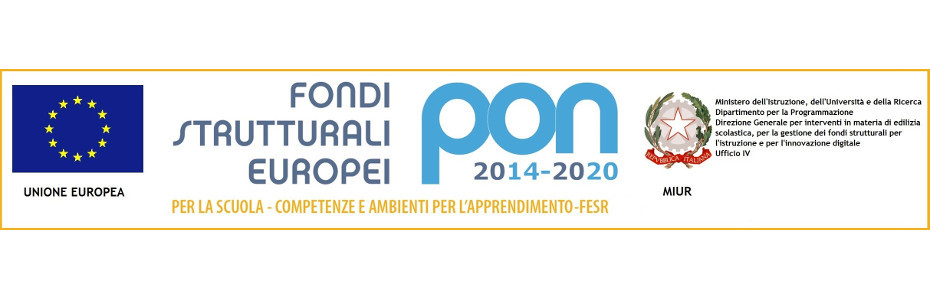 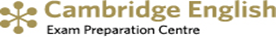 ----------------------------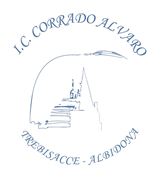 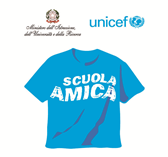                      ISTITUTO COMPRENSIVO “C. Alvaro” 87075 TREBISACCE (CS)Via G. Galilei, 35 – Tel. 0981/51280 - Fax 0981/1903163    C.M.: CSIC8A000R - C.F.: 81000370783              e- mail: csic8a000r@istruzione.it - csic8a000r@pec.istruzione.itsito web: istitutocomprensivotrebisacce.edu.itSede Associata: AlbidonaVERBALE N. ___ CONSIGLIO DI INTERSEZIONE SCUOLA DELL’INFANZIA 
A.S. 2022-2023Il giorno____________alle ore _____________, si riuniscono le docenti della scuola dell’Infanzia  plesso_______________________________per discutere il seguente O.d.G.:Andamento didattico disciplinare;Monitoraggio programmazione di/delle sezione/sezioni;Comunicazione nell’ultima ora della riunione ai genitori rappresentanti di fatti inerenti l’organizzazione scolastica ed eventuali problematiche poste da docenti o genitori;Varie ed eventuali.Risultano presenti gli insegnanti:Presiede la seduta[A] l’insegnante.......................................................................................................delegata/o dal  dirigente scolastico;[B ] il dirigente scolastico.................................................................................................................................Funge da segretario l’insegnante....................................................................................................................Verificata la regolarità procedurale, il Presidente dà luogo alla trattazione dei punti all’O.d.G. Punto 1 O.d.G.: Andamento didattico disciplinareDopo ampia e articolata discussione il Consiglio di classe concorda in modo unanime nel dichiarare che:………………………………………………………………………………………………………………………………………………………………………………………………………………………………………………………………………………………………………………………………………………………………………………………………………………………………………………………………………………………………………………………………………………………………………………………………………………………………………………………………………………………………Punto 2 O.d.G.: Monitoraggio programmazione di/delle sezione/sezioni…………………………………………………………………………………………………………………………………………………………………………………………………………………………………………………………………………………………………………………………………………………………………………………………………………………………………………………………………………………………………………………………………………………………………………………………………………………………………………………Punto 3 all’O.d.G:. Comunicazione nell’ultima ora della riunione ai genitori rappresentanti di fatti inerenti l’organizzazione scolastica ed eventuali problematiche poste da docenti o genitori………………………………………………………………………………………………………………………………………………………………………………………………………………………………………………………………………………………………………………………………………………………………………………………………………………………………………………………………………………………………………………………………………………………………………………………………………………………………………………………………………………………………Punto 4 all’O.d.G:. Varie ed eventuali.Esaurita la trattazione dei punti all’O.d.G. la seduta ha termine alle ore.........................; il presente verbale viene letto, approvato e sottoscritto seduta stante.     IL  PRESIDENTE                                                                                    IL  SEGRETARIO             _______________________		                                                         ______________________                                                       